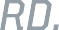 When a rifle is meant for making fast, accurate shots from a variety of shooting positions—including off- hand—it needs to be a natural extension of the shooter’s body. The Savage 110 Scout’s AccuFit™ system does this, letting shooters easily customize the length-of-pull and comb height for a personalized fit, while the user-adjustable AccuTrigger™ offers a crisp, clean pull. Together with the AccuStock™, which secures  the action three-dimensionally along its entire length, the 110 Scout provides the fit and function of a custom rifle—right out of the box. It’s also flush with features, including a carbon steel barrel, muzzle   brake and AICS-style detachable box magazine that holds 10 rounds. Its rugged synthetic stock, forward- mounted rail and adjustable iron sights are perfectly suited to the versatile platform.FEATURES:AccuFit system lets shooters quickly adjust comb height and length-of-pullUser-adjustable AccuTriggerAccuStock rail system secures the action three-dimensionally along its entire lengthSynthetic stock16 ½-inch matte-black button-rifled barrel with muzzle brake and adjustable iron sightsForward-mounted rail10-round Magpul AICS-style detachable box magazineSoft grip fore-end and pistol grip surfacesNew Model 110 design and ergonomics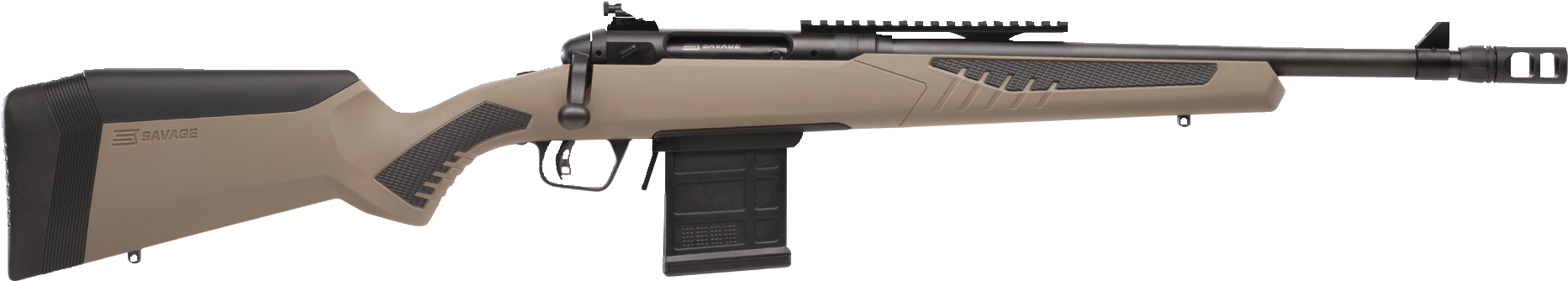 savagearms.com	Copyright © 2017 Vista OutdoorMANUFACTURERSAVAGE ARMSIMPORTERN/AACTION TYPEBOLTFINISHBLACK MATTE BARRELRIFLING1 IN 9” TO 1 IN 24”SIGHTSOPEN SIGHTSTRIGGER PULL WEIGHT2.5 LBS. - 6 LBS.STOCKFLAT DARK EARTH SYNTHETIC ACCUSTOCKACCESSORIESCOMB HEIGHT INSERTS AND LENGTH OF PULL INSERTSOVERALL LENGTH37.5” - 38.5”WEIGHT7.72 LBS.DROP AT COMB1.10 - 0.30”PART NO.CALIBERTWIST RATEBARREL LENGTHCAPACITYUPCMSRP57136223 REM.1 IN 9”16.5”10+10-11356-57136-6$81957026308 WIN.1 IN 10”16.5”10+10-11356-57026-0$81957138338 FEDERAL1 IN 10”16.5”10+10-11356-57138-0$81957139450 BUSHMASTER1 IN 24”16.5”10+10-11356-57139-7$819